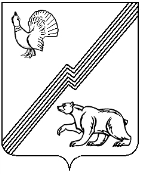 АДМИНИСТРАЦИЯ ГОРОДА ЮГОРСКАХанты-Мансийского  автономного округа – ЮгрыПОСТАНОВЛЕНИЕот 23.05.2016 года                                                                                                            № 1117 «Об утверждении нормативных затрат на обеспечение функций администрации города Югорска»В соответствии с частью 5 статьи 19 Федерального закона от 05.04.2013 № 44-ФЗ «О контрактной системе в сфере закупок товаров, работ, услуг для обеспечения государственных и муниципальных нужд», руководствуясь постановлением Правительства Российской Федерации от 13.10.2014 № 1047 «Об Общих правилах определения нормативных затрат на обеспечение функций государственных органов, органов управления государственными внебюджетными фондами и муниципальных органов, включая соответственно территориальные органы и подведомственные казенные учреждения», постановлением администрации города Югорска от 20.07.2015 № 2628 «Об утверждении Правил определения нормативных затрат на обеспечение функций муниципальных органов, в том числе подведомственных им казенных учреждений»: 1. Утвердить нормативные затраты на обеспечение функций администрации гоода Югорска (приложение).2. Управлению бухгалтерского учета и отчетности (Л.А. Михайлова) разместить нормативные затраты на обеспечение функций администрации города Югорска на официальном сайте органов местного самоуправления города Югорска и на официальном сайте в единой информационной системе в сфере закупок (www.zakupki.gov.ru) в течение 7 рабочих дней со дня их утверждения.3. Контроль за выполнением постановления возложить на первого заместителя главы города – директора департамента муниципальной собственности и градостроительства администрации города Югорска С.Д. Голина.Глава города Югорска                                                                                          А.В. БородкинПриложениек постановлению администрации города Югорска от 23.05.2016 года № 1117Нормативные затраты на обеспечение функцийадминистрации города Югорска1. Норматив на приобретение многофункциональных устройств, принтеров и копировальных аппаратов (оргтехники), компьютеров и комплектующих  к ним*.* Не указанные в перечне или требуемые в большем объеме, чем указано в перечне, товары, работы, услуги, приобретаются по заявке с приложением расчета и обоснования.** Цена может корректироваться на основании общедоступной информации о рыночных ценах товаров, работ, услуг; информации о ценах товаров, работ, услуг, полученной по запросу заказчика у поставщиков (подрядчиков, исполнителей), осуществляющих поставки идентичных товаров, работ, услуг, планируемых к закупкам или при их отсутствии - однородных товаров, работ, услуг, а также информации, полученной в результате размещения запросов цен на товары, работы, услуги в единой информационной системе.2. Норматив на приобретение серверов и оборудования для регистрации документов*.* Не указанные в перечне или требуемые в большем объеме, чем указано в перечне, товары, работы, услуги, приобретаются по заявке с приложением расчета и обоснования.** Цена может корректироваться на основании общедоступной информации о рыночных ценах товаров, работ, услуг; информации о ценах товаров, работ, услуг, полученной по запросу заказчика у поставщиков (подрядчиков, исполнителей), осуществляющих поставки идентичных товаров, работ, услуг, планируемых к закупкам или при их отсутствии - однородных товаров, работ, услуг, а также информации, полученной в результате размещения запросов цен на товары, работы, услуги в единой информационной системе.3. Норматив на приобретение расходных материалов для различных типов принтеров, многофункциональных устройств (картриджи)** Не указанные в перечне или требуемые в большем объеме, чем указано в перечне, товары, работы, услуги, приобретаются по заявке с приложением расчета и обоснования.** Цена может корректироваться на основании общедоступной информации о рыночных ценах товаров, работ, услуг; информации о ценах товаров, работ, услуг, полученной по запросу заказчика у поставщиков (подрядчиков, исполнителей), осуществляющих поставки идентичных товаров, работ, услуг, планируемых к закупкам или при их отсутствии - однородных товаров, работ, услуг, а также информации, полученной в результате размещения запросов цен на товары, работы, услуги в единой информационной системе.4. Норматив на ТО и заправку расходных материалов для различных типов принтеров, многофункциональных устройств (картриджи)** Не указанные в перечне или требуемые в большем объеме, чем указано в перечне, товары, работы, услуги, приобретаются по заявке с приложением расчета и обоснования.** Цена может корректироваться на основании общедоступной информации о рыночных ценах товаров, работ, услуг; информации о ценах товаров, работ, услуг, полученной по запросу заказчика у поставщиков (подрядчиков, исполнителей), осуществляющих поставки идентичных товаров, работ, услуг, планируемых к закупкам или при их отсутствии - однородных товаров, работ, услуг, а также информации, полученной в результате размещения запросов цен на товары, работы, услуги в единой информационной системе.5. Норматив на приобретение расходных материалов компьютеров** Не указанные в перечне или требуемые в большем объеме, чем указано в перечне, товары, работы, услуги, приобретаются по заявке с приложением расчета и обоснования.** Цена может корректироваться на основании общедоступной информации о рыночных ценах товаров, работ, услуг; информации о ценах товаров, работ, услуг, полученной по запросу заказчика у поставщиков (подрядчиков, исполнителей), осуществляющих поставки идентичных товаров, работ, услуг, планируемых к закупкам или при их отсутствии - однородных товаров, работ, услуг, а также информации, полученной в результате размещения запросов цен на товары, работы, услуги в единой информационной системе.6. Норматив на приобретение мобильных носителей информации (флэшки, жесткие диски)** Не указанные в перечне или требуемые в большем объеме, чем указано в перечне, товары, работы, услуги, приобретаются по заявке с приложением расчета и обоснования.** Цена может корректироваться на основании общедоступной информации о рыночных ценах товаров, работ, услуг; информации о ценах товаров, работ, услуг, полученной по запросу заказчика у поставщиков (подрядчиков, исполнителей), осуществляющих поставки идентичных товаров, работ, услуг, планируемых к закупкам или при их отсутствии - однородных товаров, работ, услуг, а также информации, полученной в результате размещения запросов цен на товары, работы, услуги в единой информационной системе.7. Норматив на приобретение периодических печатных изданий и справочной литературы** Не указанные в перечне или требуемые в большем объеме, чем указано в перечне, товары, работы, услуги, приобретаются по заявке с приложением расчета и обоснования.** Цена может корректироваться на основании общедоступной информации о рыночных ценах товаров, работ, услуг; информации о ценах товаров, работ, услуг, полученной по запросу заказчика у поставщиков (подрядчиков, исполнителей), осуществляющих поставки идентичных товаров, работ, услуг, планируемых к закупкам или при их отсутствии - однородных товаров, работ, услуг, а также информации, полученной в результате размещения запросов цен на товары, работы, услуги в единой информационной системе.8. Норматив на приобретение мебели и отдельных материально-технических средств** Не указанные в перечне или требуемые в большем объеме, чем указано в перечне, товары, работы, услуги, приобретаются по заявке с приложением расчета и обоснования.** Цена может корректироваться на основании общедоступной информации о рыночных ценах товаров, работ, услуг; информации о ценах товаров, работ, услуг, полученной по запросу заказчика у поставщиков (подрядчиков, исполнителей), осуществляющих поставки идентичных товаров, работ, услуг, планируемых к закупкам или при их отсутствии – однородных товаров, работ, услуг, а также информации, полученной в результате размещения запросов цен на товары, работы, услуги в единой информационной системе.9. Норматив на приобретение канцелярских принадлежностей** Не указанные в перечне или требуемые в большем объеме, чем указано в перечне, товары, работы, услуги, приобретаются по заявке с приложением расчета и обоснования.** Цена может корректироваться на основании общедоступной информации о рыночных ценах товаров, работ, услуг; информации о ценах товаров, работ, услуг, полученной по запросу заказчика у поставщиков (подрядчиков, исполнителей), осуществляющих поставки идентичных товаров, работ, услуг, планируемых к закупкам или при их отсутствии – однородных товаров, работ, услуг, а также информации, полученной в результате размещения запросов цен на товары, работы, услуги в единой информационной системе.10. Норматив на приобретение хозяйственных товаров** Не указанные в перечне или требуемые в большем объеме, чем указано в перечне, товары, работы, услуги, приобретаются по заявке с приложением расчета и обоснования.** Цена может корректироваться на основании общедоступной информации о рыночных ценах товаров, работ, услуг; информации о ценах товаров, работ, услуг, полученной по запросу заказчика у поставщиков (подрядчиков, исполнителей), осуществляющих поставки идентичных товаров, работ, услуг, планируемых к закупкам или при их отсутствии – однородных товаров, работ, услуг, а также информации, полученной в результате размещения запросов цен на товары, работы, услуги в единой информационной системе.11. Норматив на приобретение материальных запасов для нужд гражданской защиты населения** Не указанные в перечне или требуемые в большем объеме, чем указано в перечне, товары, работы, услуги, приобретаются по заявке с приложением расчета и обоснования.** Цена может корректироваться на основании общедоступной информации о рыночных ценах товаров, работ, услуг; информации о ценах товаров, работ, услуг, полученной по запросу заказчика у поставщиков (подрядчиков, исполнителей), осуществляющих поставки идентичных товаров, работ, услуг, планируемых к закупкам или при их отсутствии – однородных товаров, работ, услуг, а также информации, полученной в результате размещения запросов цен на товары, работы, услуги в единой информационной системе.12. Норматив на приобретение почтовых конвертов, пакетов и марок** Не указанные в перечне или требуемые в большем объеме, чем указано в перечне, товары, работы, услуги, приобретаются по заявке с приложением расчета и обоснования.** Цена может корректироваться на основании общедоступной информации о рыночных ценах товаров, работ, услуг; информации о ценах товаров, работ, услуг, полученной по запросу заказчика у поставщиков (подрядчиков, исполнителей), осуществляющих поставки идентичных товаров, работ, услуг, планируемых к закупкам или при их отсутствии – однородных товаров, работ, услуг, а также информации, полученной в результате размещения запросов цен на товары, работы, услуги в единой информационной системе.13. Норматив на предоставление образовательных услуг** Не указанные в перечне или требуемые в большем объеме, чем указано в перечне, товары, работы, услуги, приобретаются по заявке с приложением расчета и обоснования.** Цена может корректироваться на основании общедоступной информации о рыночных ценах товаров, работ, услуг; информации о ценах товаров, работ, услуг, полученной по запросу заказчика у поставщиков (подрядчиков, исполнителей), осуществляющих поставки идентичных товаров, работ, услуг, планируемых к закупкам или при их отсутствии – однородных товаров, работ, услуг, а также информации, полученной в результате размещения запросов цен на товары, работы, услуги в единой информационной системе.14. Норматив на проведение диспансеризации муниципальных служащих и периодического медицинского осмотра работников, занимающих должности, не отнесенные к должностям муниципальной службы** Не указанные в перечне или требуемые в большем объеме, чем указано в перечне, товары, работы, услуги, приобретаются по заявке с приложением расчета и обоснования.** Цена может корректироваться на основании общедоступной информации о рыночных ценах товаров, работ, услуг; информации о ценах товаров, работ, услуг, полученной по запросу заказчика у поставщиков (подрядчиков, исполнителей), осуществляющих поставки идентичных товаров, работ, услуг, планируемых к закупкам или при их отсутствии – однородных товаров, работ, услуг, а также информации, полученной в результате размещения запросов цен на товары, работы, услуги в единой информационной системе.15. Норматив на оказание услуг по мытью окон и фасадов здания администрации города Югорска*16. Норматив на оказание услуг по проведению представительских мероприятий, связанных с приемом и обслуживанием официальных представителей** Не указанные в перечне или требуемые в большем объеме, чем указано в перечне, товары, работы, услуги, приобретаются по заявке с приложением расчета и обоснования.** Цена может корректироваться на основании общедоступной информации о рыночных ценах товаров, работ, услуг; информации о ценах товаров, работ, услуг, полученной по запросу заказчика у поставщиков (подрядчиков, исполнителей), осуществляющих поставки идентичных товаров, работ, услуг, планируемых к закупкам или при их отсутствии – однородных товаров, работ, услуг, а также информации, полученной в результате размещения запросов цен на товары, работы, услуги в единой информационной системе.17. Норматив на оказание услуг по оказанию информационных услуг о деятельности администрации города Югорска** Не указанные в перечне или требуемые в большем объеме, чем указано в перечне, товары, работы, услуги, приобретаются по заявке с приложением расчета и обоснования.** Цена может корректироваться на основании общедоступной информации о рыночных ценах товаров, работ, услуг; информации о ценах товаров, работ, услуг, полученной по запросу заказчика у поставщиков (подрядчиков, исполнителей), осуществляющих поставки идентичных товаров, работ, услуг, планируемых к закупкам или при их отсутствии – однородных товаров, работ, услуг, а также информации, полученной в результате размещения запросов цен на товары, работы, услуги в единой информационной системе.18. Норматив на оказание услуг по очистке кровли от снега и наледи*19. Норматив на оказание услуг по химической чистке ковров, портьер и стирке тюлей*20. Норматив на оказание услуг по организации проведения мероприятий, посвященных «Дню муниципального служащего»*21. Норматив на оказание услуг по комплектованию и поставке новогодних подарков** Не указанные в перечне или требуемые в большем объеме, чем указано в перечне, товары, работы, услуги, приобретаются по заявке с приложением расчета и обоснования.** Цена может корректироваться на основании общедоступной информации о рыночных ценах товаров, работ, услуг; информации о ценах товаров, работ, услуг, полученной по запросу заказчика у поставщиков (подрядчиков, исполнителей), осуществляющих поставки идентичных товаров, работ, услуг, планируемых к закупкам или при их отсутствии – однородных товаров, работ, услуг, а также информации, полученной в результате размещения запросов цен на товары, работы, услуги в единой информационной системе.22. Норматив на оказание услуг по изготовлению и установке баннеров*23. Норматив на приобретение сувенирной продукции*24. Норматив на оказание услуг по опросу населения города Югорска** Не указанные в перечне или требуемые в большем объеме, чем указано в перечне, товары, работы, услуги, приобретаются по заявке с приложением расчета и обоснования.** Цена может корректироваться на основании общедоступной информации о рыночных ценах товаров, работ, услуг; информации о ценах товаров, работ, услуг, полученной по запросу заказчика у поставщиков (подрядчиков, исполнителей), осуществляющих поставки идентичных товаров, работ, услуг, планируемых к закупкам или при их отсутствии – однородных товаров, работ, услуг, а также информации, полученной в результате размещения запросов цен на товары, работы, услуги в единой информационной системе.25. Норматив на оказание услуг по переводу записей актов гражданского состояния в электронный вид*26. Норматив затрат на оказание услуг связи** Не указанные в перечне или требуемые в большем объеме, чем указано в перечне, товары, работы, услуги, приобретаются по заявке с приложением расчета и обоснования.** Цена может корректироваться на основании общедоступной информации о рыночных ценах товаров, работ, услуг; информации о ценах товаров, работ, услуг, полученной по запросу заказчика у поставщиков (подрядчиков, исполнителей), осуществляющих поставки идентичных товаров, работ, услуг, планируемых к закупкам или при их отсутствии – однородных товаров, работ, услуг, а также информации, полученной в результате размещения запросов цен на товары, работы, услуги в единой информационной системе.27. Норматив затрат на приобретение прочих работ и услуг, не относящихся к затратам на услуги связи, аренду и содержание имущества** Не указанные в перечне или требуемые в большем объеме, чем указано в перечне, товары, работы, услуги, приобретаются по заявке с приложением расчета и обоснования.** Цена может корректироваться на основании общедоступной информации о рыночных ценах товаров, работ, услуг; информации о ценах товаров, работ, услуг, полученной по запросу заказчика у поставщиков (подрядчиков, исполнителей), осуществляющих поставки идентичных товаров, работ, услуг, планируемых к закупкам или при их отсутствии – однородных товаров, работ, услуг, а также информации, полученной в результате размещения запросов цен на товары, работы, услуги в единой информационной системе.28. Норматив затрат на коммунальные услуги*29. Норматив затрат на содержание имущества, не отнесенные к затратам на содержание имущества в рамках затрат на информационно-коммуникационные технологии** Не указанные в перечне или требуемые в большем объеме, чем указано в перечне, товары, работы, услуги, приобретаются по заявке с приложением расчета и обоснования.** Цена может корректироваться на основании общедоступной информации о рыночных ценах товаров, работ, услуг; информации о ценах товаров, работ, услуг, полученной по запросу заказчика у поставщиков (подрядчиков, исполнителей), осуществляющих поставки идентичных товаров, работ, услуг, планируемых к закупкам или при их отсутствии - однородных товаров, работ, услуг, а также информации, полученной в результате размещения запросов цен на товары, работы, услуги в единой информационной системе.30. Норматив затрат на агитационную продукцию*31. Норматив затрат на изготовление официальной символики Российской Федерации, Ханты-мансийского автономного округа – Югры и города Югорска*32. Норматив затрат на материальные запасы для оформления городских мероприятий*33. Норматив затрат на приобретение бланков строгой отчетности** Не указанные в перечне или требуемые в большем объеме, чем указано в перечне, товары, работы, услуги, приобретаются по заявке с приложением расчета и обоснования.** Цена может корректироваться на основании общедоступной информации о рыночных ценах товаров, работ, услуг; информации о ценах товаров, работ, услуг, полученной по запросу заказчика у поставщиков (подрядчиков, исполнителей), осуществляющих поставки идентичных товаров, работ, услуг, планируемых к закупкам или при их отсутствии - однородных товаров, работ, услуг, а также информации, полученной в результате размещения запросов цен на товары, работы, услуги в единой информационной системе.Норматив на одного служащегоДолжности муниципальной службы высшей группыДолжности муниципальной службы высшей группыДолжности муниципальной службы высшей группыДолжности муниципальной службы главной группыДолжности муниципальной службы главной группыДолжности муниципальной службы главной группыДолжности муниципальной службы ведущей, старшей и младшей групп, должности, не отнесенные к должностям муниципальной службыДолжности муниципальной службы ведущей, старшей и младшей групп, должности, не отнесенные к должностям муниципальной службыДолжности муниципальной службы ведущей, старшей и младшей групп, должности, не отнесенные к должностям муниципальной службыНорматив на одного служащегонорматив количества оргтехникистоимость, руб.**периодичность приобретения (срок эксплуатации)норматив количества оргтехникистоимость, руб.**периодичность приобретения (срок эксплуатации)норматив количества оргтехникистоимость, руб.**периодичность приобретения (срок эксплуатации)Приобретение многофункционального устройства1не более  30 0005 лет1не более        30 0005 летне более 1 на 3 сотрудников отделане более  30 0005 летПриобретение принтера лазерного монохромного1не более  20 0005 летПриобретение мониторов1не более  15 0007 лет1не более        15 0007 лет1не более  15 0007 летПриобретение системных блоков офисных (для работы с документами)1не более  30 0005 лет1не более        30 0005 лет1не более  30 0005 летПриобретение системных блоков для работы с графической информацией1не более  80 0005 лет1не более        80 0005 летПриобретение планшетных компьютеров1не более  75 0005 летПриобретение ноутбуков для работы с документами1не более  50 0005 лет1не более     50 0005 летПриобретение ноутбуков для работы с графической информацией1не более  100 0005 лет1не более     100 0005 летПриобретение многофункционального устройства формата А3 монохромногоне более 1 на  отделне более  90 0005 летПриобретение планетарного сканеране более 1 на  отделне более 250 0005 летМонитор для графических работ1 на сотрудника, занимающегося графическими работамиНе более 60 0005 летВид нормативаНаименование, периодичностьКатегории и группы должностей, структурные подразделенияНормативЦена, руб.**Приобретение Сервера (срок полезного использования не менее 5 лет)СерверНа администрацию города Югорскапо мере необходимостине более          700 000 рублей включительноПриобретение Сервера баз данных (срок полезного использования не менее 5 лет)СерверНа администрацию города Югорскапо мере необходимостине более1 200 000 рублей включительноПриобретение оборудования для регистрации документов (срок полезного использования не менее 3 лет)Ручной сканер штрих кодов, принтер для штрих кодов, сканер документовДля приемных руководителей1не более         105 000 рублейНаименование картриджаДолжности муниципальной службы  и должности, не отнесенные к должностям муниципальной службыДолжности муниципальной службы  и должности, не отнесенные к должностям муниципальной службыДолжности муниципальной службы  и должности, не отнесенные к должностям муниципальной службыНаименование картриджанорматив количества картриджей в годстоимость, руб.**периодичность приобретения (срок эксплуатации)картридж Xerox, черный4не более 3 000,001 годкартридж Xerox  для МФУ, черный4не более 5 500,001 годкартридж Panasonic, черный4не более 3 000,001 годкартридж Kyocera, черный4не более 8 000,001 годкартридж Kyocera, голубой2не более 9 000,001 годкартридж Kyocera, пурпурный2не более 9 000,001 годкартридж Kyocera, желтый2не более 9 000,001 годкартридж HP, черный с ресурсом тонера не менее 2500 страниц4не более 3 500,001 годкартридж HP, черный с ресурсом тонера не менее 7300 страниц4не более 13 500,001 годкартридж HP, голубой2не более 19 000,001 годкартридж HP, пурпурный2не более 19 000,001 годкартридж HP, желтый2не более 19 000,00 1 годкартридж Canon, черный4не более  3 000,001 годкартридж матричный Olivetti4не более 1 500,001 годкартридж струйный Epson4не более 2 500,001 годпечатающая головка HP4не более 6 500,001 годкартридж Samsung, черный4не более 2 000,001 годкартридж Brother, черный4не более 2 000,001 годтонер-картридж черный4не более 2 000,001 годтонер для факса Panasonic2не более 1 000,001 годДолжности муниципальной службы  и должности, не отнесенные к должностям муниципальной службыДолжности муниципальной службы  и должности, не отнесенные к должностям муниципальной службыДолжности муниципальной службы  и должности, не отнесенные к должностям муниципальной службынорматив количества  в годстоимость, руб.**периодичность приобретения (срок эксплуатации)Заправка картриджа, черный3не более 3 000,001 годРемонт картриджа, черный1не более 4 000,001 годВид нормативаПериодичностьКатегории и группы должностей, структурные подразделенияНорматив Цена, руб.**Мышь компьютерная оптическаяНе более 1 раз в 3 годаВсе категории  должностей,  согласно штатному расписанию1 шт.Не более 1 000,00 включительноКлавиатураНе более 1 раз в 3 годаВсе категории  должностей,  согласно штатному расписанию1 шт.Не более 2 000,00 включительноНорматив на одного служащегоДолжности муниципальной службы высшей группыДолжности муниципальной службы высшей группыДолжности муниципальной службы высшей группыДолжности муниципальной службы главной группыДолжности муниципальной службы главной группыДолжности муниципальной службы главной группыДолжности муниципальной службы ведущей, старшей и младшей групп, должности, не отнесенные к должностям муниципальной службыДолжности муниципальной службы ведущей, старшей и младшей групп, должности, не отнесенные к должностям муниципальной службыДолжности муниципальной службы ведущей, старшей и младшей групп, должности, не отнесенные к должностям муниципальной службыНорматив на одного служащегонорматив количества оргтехникистоимость, руб.**периодичность приобретения (срок эксплуатации)норматив количества оргтехникистоимость, руб.**периодичность приобретения (срок эксплуатации)норматив количества оргтехникистоимость, руб.**периодичность приобретения (срок эксплуатации)Флэш-накопитель на 32 Гб1не более       3 0003 года1не более      3 0003 годаФлэш-накопитель на 8 Гб1не более     1 0003 годаФлэш-накопитель на 16  Гб1не более     1 5003 года№ п/пНаименование, периодичностьОсновные характеристикиКатегории и группы должностей, структурные подразделенияНорматив Цена за  единицу, руб.**1.CD-дискCD-дискВсе категории  должностей согласно штатному расписанию1 шт. на 1 служащегоне более 1002.DVD-дискDVD-дискВсе категории  должностей согласно штатному расписанию1 шт. на 1 служащегоне более 1003.RW-дискRW-дискВсе категории  должностей согласно штатному расписанию1 шт. на 1 служащегоне более 100Администрация города ЮгорскаАдминистрация города ЮгорскаАдминистрация города ЮгорскаАдминистрация города ЮгорскаАдминистрация города ЮгорскаНаименование печатного изданияколичество комплектовСтоимость 1 комплекта не более, руб.**Стоимость 1 комплекта не более, руб.**Стоимость 1 комплекта не более, руб.**ИтогоИтогоЖурнал "Гражданская защита"16 500,006 500,006 500,006 500,006 500,00Журнал "Основы безопасности жизнедеятельности"16 500,006 500,006 500,006 500,006 500,00Газета "Коммерсант"111 000,0011 000,0011 000,0011 000,0011 000,00Журнал "Делопроизводство"18 500,008 500,008 500,008 500,008 500,00Газета "Первая Советская"23 000,003 000,003 000,006 000,006 000,00Газета "Первая Советская" (электронная версия)12 000,002 000,002 000,002 000,002 000,00Газета "Норд"12 500,002 500,002 500,002 500,002 500,00Газета "Новости Югры"26 700,006 700,006 700,0013 400,0013 400,00Газета "Югорский вестник"52 500,002 500,002 500,0012 500,0012 500,00Газета "Тюменские известия"13 500,003 500,003 500,003 500,003 500,00Журнал "Справочник кадровика"122 000,0022 000,0022 000,0022 000,0022 000,00Журнал "Госзакупки.ру. Официальная информация. Письма. Комментарии. Административная практика с ежеквартальным приложением Административная практика ФАС"141 500,0041 500,0041 500,0041 500,0041 500,00Журнал "Казенные учреждения. Учет, отчетность, налогообложение"220 000,0020 000,0020 000,0040 000,0040 000,00Журнал "Казенные учреждения. Учет, отчетность, налогообложение" (электронная версия)125 000,0025 000,0025 000,0025 000,0025 000,00Журнал "Бюджетный учет и отчетность в вопросах и ответах"334 500,0034 500,0034 500,00103 500,00103 500,00Журнал "Жилищное право"126 500,0026 500,0026 500,0026 500,0026 500,00Финансовый справочник бюджетной организации120 000,0020 000,0020 000,0020 000,0020 000,00Журнал "БиНО: Бюджетные учреждения"327 000,0027 000,0027 000,0081 000,0081 000,00Журнал "Сметно-договорная работа в строительстве"140 000,0040 000,0040 000,0040 000,0040 000,00Журнал "Архитектура и строительство в России"110 000,0010 000,0010 000,0010 000,0010 000,00Журнал "Консультация и разъяснения по вопросам ценообразования и сметного нормирования в строительстве"18 000,008 000,008 000,008 000,008 000,00Журнал "Госзаказ в вопросах и ответах"128 000,0028 000,0028 000,0028 000,0028 000,00Журнал "Законодательные и нормативные документы в ЖКХ"118 000,0018 000,0018 000,0018 000,0018 000,00Журнал "Системный администратор"18 000,008 000,008 000,008 000,008 000,00Газета "Российская газета"+"Российская газета "Неделя"+"Российская бизнес газета"19 000,009 000,009 000,009 000,009 000,00Журнал "Пресс-служба"117 000,0017 000,0017 000,0017 000,0017 000,00Журнал "Связи с общественностью"125 000,0025 000,0025 000,0025 000,0025 000,00Практика муниципального управления118 500,0018 500,0018 500,0018 500,0018 500,00ЖКХ Журнал руководителя и главного бухгалтера120 000,0020 000,0020 000,0020 000,0020 000,00Журнал «Зарплата»131 500,0031 500,0031 500,0031 500,0031 500,00Журнал «Ландшафтная архитектура. Благоустройство и озеленение города»148 500,0048 500,0048 500,0048 500,0048 500,00Журнал «Экология производства»119 000,0019 000,0019 000,0019 000,0019 000,00Журнал «Экологическое право»16 000,006 000,006 000,006 000,006 000,00Журнал «Чип с DVD»1 5 000,00 5 000,00 5 000,005 000,005 000,00Отдел ЗАГСОтдел ЗАГСОтдел ЗАГСОтдел ЗАГСОтдел ЗАГСОтдел ЗАГСОтдел ЗАГСЖурнал "ЗАГС"125 000,0025 000,0025 000,0025 000,0025 000,00Газета "Югорский вестник"12 500,002 500,002 500,002 500,002 500,00АрхивАрхивАрхивАрхивАрхивАрхивАрхивЖурнал "Отечественные архивы"Журнал "Отечественные архивы"Журнал "Отечественные архивы"19 000,009 000,009 000,00Административная комиссияАдминистративная комиссияАдминистративная комиссияГазета "Норд"Газета "Норд"Газета "Норд"12 500,002 500,002 500,00Газета "Югорский вестник"Газета "Югорский вестник"Газета "Югорский вестник"12 500,002 500,00 2 500,00Журнал "Корпоративный юрист практикум"Журнал "Корпоративный юрист практикум"Журнал "Корпоративный юрист практикум"125 000,0025 000,0025 000,00Комиссия по делам несовершеннолетних и защите их правКомиссия по делам несовершеннолетних и защите их правКомиссия по делам несовершеннолетних и защите их правКомиссия по делам несовершеннолетних и защите их правКомиссия по делам несовершеннолетних и защите их правКомиссия по делам несовершеннолетних и защите их правКомиссия по делам несовершеннолетних и защите их правГазета "Норд"Газета "Норд"Газета "Норд"12 500,002 500,002 500,00Газета "Югорский вестник"Газета "Югорский вестник"Газета "Югорский вестник"12 500,002 500,002 500,00Журнал "Беспризорник"Журнал "Беспризорник"Журнал "Беспризорник"14 500,004 500,004 500,00Журнал "Инспектор по делам несовершеннолетних"Журнал "Инспектор по делам несовершеннолетних"Журнал "Инспектор по делам несовершеннолетних"16 500,006 500,006 500,00Газета «Новости Югры»Газета «Новости Югры»Газета «Новости Югры»16 700,006 700,006 700,00Отдел опеки и попечительстваОтдел опеки и попечительстваОтдел опеки и попечительстваГазета "Югорский вестник"Газета "Югорский вестник"Газета "Югорский вестник"12 500,002 500,002 500,00Отдел охраны трудаОтдел охраны трудаОтдел охраны трудаОтдел охраны трудаОтдел охраны трудаОтдел охраны трудаОтдел охраны трудаЖурнал "Справочник специалиста по охране труда"Журнал "Справочник специалиста по охране труда"Журнал "Справочник специалиста по охране труда"125 000,0025 000,0025 000,00Журнал "Справочник кадровика"Журнал "Справочник кадровика"Журнал "Справочник кадровика"125 000,0025 000,0025 000,00№ п/пВид нормативаНаименование, периодичностьОсновные характеристикиКатегории и группы должностей, структурные подразделенияНорматив на 1 штатную единицуЦена в расчете на 1 штатную единицу, руб.**1.Количество и цена мебели для должностей муниципальной службы "Высшей группы", категории "Руководитель"Стол руководителя рабочий (срок полезного использования не менее 7 лет)Размер стола: глубина не менее 900 мм, ширина не менее 2000 мм, высота не менее 760 ммРуководители на должностях муниципальной службы  высшей группы согласно штатному расписанию.1не более             40 000,00 включительно1.Количество и цена мебели для должностей муниципальной службы "Высшей группы", категории "Руководитель"Офисное кресло руководителя (срок полезного использования не менее 7 лет)Максимальная статистическая нагрузка не менее 120 кг, материал обивки – натуральная кожа, искусственная кожа/сетка, материал крестовины - хромированный материал, материал подлокотников - мягкие накладки. Высота от пола до верхней части спинки не менее 1 000 мм, глубина сиденья не менее 540 мм.Руководители на должностях муниципальной службы  высшей группы согласно штатному расписанию.1не более             30 000,00 включительно1.Количество и цена мебели для должностей муниципальной службы "Высшей группы", категории "Руководитель"Тумба под оргтехнику, серверная (срок полезного использования не менее 7 лет)Материал кромки АВS, высота не менее 610 мм, глубина не менее 600 мм, ширина не менее 804 мм. Материал ЛДСП, наличие дверок не менее 2 шт.Руководители на должностях муниципальной службы  высшей группы согласно штатному расписанию.1не более 8 000,00 включительно1.Количество и цена мебели для должностей муниципальной службы "Высшей группы", категории "Руководитель"Тумба приставная (срок полезного использования не менее 7 лет)Материал кромки ПВХ, материал ЛДСП. Высота не менее 750 мм, глубина не менее 670 мм, ширина не менее 420 мм, глубина ящика не менее 430 мм, тип замка - центральный.Руководители на должностях муниципальной службы  высшей группы согласно штатному расписанию.1не более 7 500,00 включительно1.Количество и цена мебели для должностей муниципальной службы "Высшей группы", категории "Руководитель"Шкаф для документов (срок полезного использования не менее 7 лет)Материал кромки ПВХ, материал ЛДСП. Высота не менее 2070 мм, глубина не менее 450 мм, ширина не менее 900 мм, полок не менее 4 шт. Верхние дверцы со стеклом.Руководители на должностях муниципальной службы  высшей группы согласно штатному расписанию.3не более             15 000,00 включительно1.Количество и цена мебели для должностей муниципальной службы "Высшей группы", категории "Руководитель"Шкаф - гардероб для одежды (срок полезного использования не менее 7 лет)Материал кромки ПВХ, материал ЛДСП. Высота не менее 2070 мм, глубина не менее 450 мм, ширина не менее 900 мм.Руководители на должностях муниципальной службы  высшей группы согласно штатному расписанию.1не более             20 600,00 включительно1.Количество и цена мебели для должностей муниципальной службы "Высшей группы", категории "Руководитель"Стол для переговоров (срок полезного использования не менее 7 лет)Выполнен из деревоплиты. Размеры столешницы криволинейной: высота не менее740 мм, ширина не менее 2400 мм, глубина не менее 1200 мм. К столешнице крепятся 2 опоры с накладками для сохранности напольного покрытияРуководители на должностях муниципальной службы  высшей группы согласно штатному расписанию.1не более              20 700,00 включительно2.Количество и цена мебели для должностей, не отнесенных к категории "Руководитель"Стол письменный (срок полезного использования не менее 7 лет)Стол изготовлен из ламинированной деревоплиты. Размеры стола: высота не менее 750 мм, ширина не менее 1600 мм, глубина не менее 800 мм. Материал кромки ПВХВсе категории  должностей, не относящиеся к высшей группе категории "Руководитель", согласно штатному расписанию1не более             10 000,00 включительно2.Количество и цена мебели для должностей, не отнесенных к категории "Руководитель"Стул (кресло) для посетителей (срок полезного использования не менее 7 лет)Стул (кресло) с сиденьем и спинкой, обитой тканью. Каркас выполнен из металла. Ножки снабжены накладками  для сохранности напольного покрытия. Высота от пола до верхней части спинки не менее 800 мм, глубина не менее 450 ммРуководители главной группы, ведущей группы. Специалисты ведущей группы, старшей группы, младшей группы согласно штатному расписанию1не более 5 000,00 включительно2.Количество и цена мебели для должностей, не отнесенных к категории "Руководитель"Стул (кресло) для посетителей (срок полезного использования не менее 7 лет)Стул (кресло) с сиденьем и спинкой, обитой тканью. Каркас выполнен из металла. Ножки снабжены накладками  для сохранности напольного покрытия. Высота от пола до верхней части спинки не менее 800 мм, глубина не менее 450 ммГлава города Югорска10не более 5 000,00 включительно2.Количество и цена мебели для должностей, не отнесенных к категории "Руководитель"Стул (кресло) для посетителей (срок полезного использования не менее 7 лет)Стул (кресло) с сиденьем и спинкой, обитой тканью. Каркас выполнен из металла. Ножки снабжены накладками  для сохранности напольного покрытия. Высота от пола до верхней части спинки не менее 800 мм, глубина не менее 450 ммГлава администрации города Югорска10не более 5 000,00 включительно2.Количество и цена мебели для должностей, не отнесенных к категории "Руководитель"Стул (кресло) для посетителей (срок полезного использования не менее 7 лет)Стул (кресло) с сиденьем и спинкой, обитой тканью. Каркас выполнен из металла. Ножки снабжены накладками  для сохранности напольного покрытия. Высота от пола до верхней части спинки не менее 800 мм, глубина не менее 450 ммЗаместитель главы администрации (города) Югорска5не более 5 000,00 включительно2.Количество и цена мебели для должностей, не отнесенных к категории "Руководитель"Стул (кресло) для посетителей (срок полезного использования не менее 7 лет)Стул (кресло) с сиденьем и спинкой, обитой тканью. Каркас выполнен из металла. Ножки снабжены накладками  для сохранности напольного покрытия. Высота от пола до верхней части спинки не менее 800 мм, глубина не менее 450 ммПриемная руководителей5не более 5 000,00 включительно2.Количество и цена мебели для должностей, не отнесенных к категории "Руководитель"Кресло офисное для персонала (срок полезного использования не менее 7 лет)Максимальная статистическая нагрузка не менее 120 кг. Высота от пола до верхней части спинки не менее 1 000 мм, глубина сиденья не менее 540 мм.Все категории  должностей, не относящиеся к высшей группе категории "Руководитель", согласно штатному расписанию1не более             14 000,00 включительно2.Количество и цена мебели для должностей, не отнесенных к категории "Руководитель"Тумба подкатная (срок полезного использования не менее 7 лет)Тумба подкатная имеет три выдвижных ящика, верхний, из которых, оснащен замком. Материал кромки ПВХ. Материал ЛДСП. Высота не менее 556 мм, глубина не менее 450 мм, ширина не менее 412 мм.Все категории  должностей, не относящиеся к высшей группе категории "Руководитель", согласно штатному расписанию1не более 7 000,00 включительно2.Количество и цена мебели для должностей, не отнесенных к категории "Руководитель"Тумба с распашной дверкой (срок полезного использования не менее 7 лет)Тумба с распашной дверкой размером не менее 406*365*823h. Материал корпусной мебели – ЛДСП.Все категории  должностей, не относящиеся к высшей группе категории "Руководитель", согласно штатному расписанию1не более 5 000,00 включительно2.Количество и цена мебели для должностей, не отнесенных к категории "Руководитель"Шкаф для документов (срок полезного использования не менее 7 лет)Материал кромки ПВХ, материал ЛДСП. Высота не менее 2070 мм, глубина не менее 450 мм, ширина не менее 900 мм, полок не менее 4 шт. Верхние дверцы со стеклом.Все категории  должностей, не относящиеся к высшей группе категории "Руководитель", согласно штатному расписанию1 на 3 служащихне более              10 200,00 включительно2.Количество и цена мебели для должностей, не отнесенных к категории "Руководитель"Шкаф низкий (срок полезного использования не менее 7 лет)Размеры не менее 770*365*823h. Материал корпусной мебели - ЛДСПВсе категории  должностей, не относящиеся к высшей группе категории "Руководитель", согласно штатному расписанию1 на 3 служащихНе более 5 000,00 включительно2.Количество и цена мебели для должностей, не отнесенных к категории "Руководитель"Шкаф - гардероб для одежды (срок полезного использования не менее 7 лет)Материал кромки ПВХ, материал ЛДСП. Высота не менее 2070 мм, глубина не менее 450 мм, ширина не менее 900 мм.Все категории  должностей, не относящиеся к высшей группе категории "Руководитель", согласно штатному расписанию1 на 3 служащихне более              12 600,00 включительно3.Количество и цена архивных шкафов, стеллажейАрхивный шкаф (срок полезного использования не менее 10 лет)Огнеупорный металлический шкаф. Высота не менее 2070 мм, глубина не менее 450 мм, ширина не менее 900 мм. Полок не менее 4 шт. Дверцы не менее 2 шт.Управление по вопросам муниципальной службы, кадров и архивов, отдел ЗАГС, управление бухгалтерского учета и отчетности, Административная комиссия.2не более                     20 000,00 включительно3.Количество и цена архивных шкафов, стеллажейСтеллаж архивный (срок полезного использования не менее 10 лет)Высота не менее 1700 мм, ширина не менее 1000 мм, глубина не менее 500 мм.Бухгалтерии, УЖП, ДМСиГ, ДЖКиСКне более 5 стеллажейне более 4 000,00 включительно4.Количество и цена офисного сейфаСейф (срок эксплуатации свыше 25 лет)Металлический, огнеупорный. Ширина не менее 460 мм, глубина не менее 350 мм. Тип замка ключевой - кодовый электронныйРуководители на должностях муниципальной службы  высшей группы согласно штатному расписанию. Заведующий сектором специальных мероприятий. Касса.1не более              30 000,00 включительно5.Количество и цена на бытовую техникуЧасы (срок полезного использования не менее 5 лет)Часы настенные кварцевые.Отделы в составе структурных подразделений органа местного самоуправления, приемные руководителей1 на кабинетне более 2 500,00 включительно6.Количество и цена на уничтожитель бумаг (шредер)Уничтожитель бумаги (шредер) (срок полезного использования не менее 5 лет)Уничтожитель документов,  устройство, применяемое для электромеханического уничтожения документов на бумажных носителях. Отделы в составе структурных подразделений органа местного самоуправления, приемные руководителейне более 1 на отделне более 6 000,00 включительно7.Количество и цена на брошюровочную машинуБрошюровочная машина (срок полезного использования не менее 5 лет)Можно переплести до 350 листов бумаги. Имеет регулятор формата листа А4. Оснащен контролем отступа от края листа до пробиваемых отверстий, фиксатором для выравнивания страниц документа. Отделы в составе структурных подразделений органа местного самоуправления, приемные руководителейне более 1 на отделне более 6 500,00 включительно8.Количество и цена на  фотоаппаратаЦифровой фотоаппарат (срок полезного использования не менее 7 лет)Цифровой фотоаппаратУправление информационной политикине более 1не более               15 000,00 включительно9.Количество и цена на диктофонДиктофон (срок полезного использования не менее 5 лет)Объем встроенной памяти не менее 4 ГБ, запись - WMA, время работы не менее 36 ч.Управление информационной политикине более 1не более 4 000,00 включительно10.Количество и цена на телефонТелефон (срок полезного использования не менее 5 лет)Регулятор уровня громкости звонка, Разъем для гарнитуры,  Повторный набор номера, Тональный набор.Все категории  должностей,  согласно штатному расписаниюне более 1не более 3 000,00 включительно11.Количество и цена на телефон-факсТелефон-факс (срок полезного использования не менее 5 лет)Аппарат для факсимильной связиОтделы в составе структурных подразделений органа местного самоуправления, приемные руководителейне более 1 на отделне более 7 000,00 включительно12.Количество и цена на жалюзи, шторыЖалюзи, шторы, рулонные шторы (срок полезного использования не менее 5 лет)Жалюзи, шторы, рулонные шторы должны соответствовать размеру оконпо количеству окон в отделене более 5 000,00 включительно12.Количество и цена на жалюзи, шторыЖалюзи, шторы, рулонные шторы (срок полезного использования не менее 5 лет)Жалюзи, шторы, рулонные шторы должны соответствовать размеру оконПриемные и кабинеты руководителейпо количеству окон в кабинетене более 15 000,00 включительно13.Количество и цена на информационные стендыИнформационные стенды (срок полезного использования не менее 5 лет)Информационный стенд настенный с карманамиУправленияне менее 1 на управлениене более 7 000,00 включительно14.Количество и цена на вывески, табличкиВывески, таблички (срок полезного использования не менее 3 лет)Информационные вывески, таблички на двери кабинетов, на фасад зданийОтделы, управления и др.по количеству кабинетов, зданийне более 1 000,00 включительно15.Количество и цена на ковровые дорожки Ковровые дорожки (срок полезного использования не менее 3 лет)Ковровая дорожкаКоридоры в здании администрации города Югорска и в коридорах здания ДЖКиСКпо метражу коридоровне более 5 000,00 за п.м. включительно16.Количество и цена на половое покрытие при входе в зданиеПоловое покрытие при входе в здание (срок полезного использования не менее 2 лет)Половое покрытие при входе в здание противоскользящее, изготовлено из резиныВходные группы при входе в здание администрации города Югорска и здание ДЖКиСКпо метражу входных группне более 4 000,00 за кв. м. включительно17.Количество и цена на набор мягкой мебелиНабор мягкой мебели (диван и 2 кресла) (срок полезного использования не менее 10 лет)Набор мягкой мебели из натуральной кожи. Диван 3-х местный, размером не менее 204*78*78. Кресло размером не менее 100*78*78.В зал торжеств отдела ЗАГС1Не более 130 000,00 за набор включительно.18.Количество и цена на архивное подвижное оборудованиеАрхивное подвижное оборудование (срок полезного использования не менее 20 лет)Универсальная конструкция с фальшполом, двустороннего подхода высотой не менее 2 415 мм. Количество полок 7 шт. + 7 шт. (6 рабочих + 1 верхняя). Размер полок не менее 1 000х300 мм. Рамка для маркировки 2 шт. Штурвал трехлучевой с пластмассовыми рукоятками. Редуктор, стопор.В помещение архива города Югорска30 штук в помещение архиваНе более 20 000,00 за секцию включительно19.Металлический стеллаж со сплошной боковой стенкойМеталлический стеллаж со сплошной боковой стенкой (срок полезного использования не менее 10 лет)Металлический стеллаж со сплошной боковой стенкойВ архив администрации города Югорска15 штукНе более 9 500,00 за штуку включительно20.Видеокамера для видеонаблюденияВидеокамера для видеонаблюдения (срок полезного использования не менее 5 лет)Видеокамера для внутреннего видеонаблюденияВ коридорах здания администрации города Югорска и отдела ЗАГС15 штукНе более 6 000,00 за штуку включительно21.Металлический настенный шкаф для хранения ключейМеталлический настенный шкаф для хранения ключей (срок полезного использования не менее 10 лет)Металлический настенный шкаф для хранения ключейВ кабинет отдела информационных технологий1 штукаНе более 5 000,00 включительно22.РадиотелефонРадиотелефонРадиотелефонПодразделения администрации города Югорска1 штукаНе более 5 000,00 включительно23.ОгнетушительОгнетушитель ОП-4Огнетушитель ОП-4, массой заряда порошка 4 кгЗдание ДЖКиСК4 штуки Не более 2 000,00 включительно24.ОгнетушительОгнетушитель ОП-8Огнетушитель ОП-8, массой заряда порошка 8 кгЗдание администрации города Югорска8 штукНе более 2 500,00 включительно25.Дверь металлическаяДверь металлическаяДверь металлическаяАрхив администрации города Югорска 1 штукаНе более 15 000,00 включительно26.Стол в зал торжествСтол в зал торжеств (срок полезного использования не менее 10 лет)Стол в зал торжествОтдел ЗАГС1 штукаНе более 100 000,00 включительно27.Стул в зал торжествСтул в зал торжествСтул в зал торжествОтдел ЗАГС20 штукаНе более 10 000,00 включительно28.Очиститель воздухаОчиститель воздуха (срок полезного использования не менее 3 лет)Очиститель воздуха для кабинетаВсе кабинеты администрации города Югорска1 штукаНе более 10 000,00 включительно29.Бактерицидный облучательБактерицидный облучатель (срок полезного использования не менее 3 лет)Бактерицидный облучатель для кабинетаВсе кабинеты администрации города Югорска1 штукаНе более 12 000,00 включительно30.КондиционерКондиционерКондиционеры в кабинеты и в сервернуюВсе кабинеты и серверные комнаты администрации города Югорска1 штука в кабинет, 2 штуки в серверные комнатыНе более 250 000,00 включительно№ п/пНаименование, периодичностьОсновные характеристикиКатегории и группы должностей, структурные подразделенияНорматив на 1 штатную единицуЦена в расчете на 1 штатную единицу, руб.**1.Антистеплер (1 раз в 3 года)Предназначен для аккуратного удаления закрытых скоб. Корпус изготовлен из металла.Все категории  должностей согласно штатному расписанию1 шт.  не более 300,00 включительно2.Дырокол (1 раз в 5 лет)Количество пробиваемых листов не менее 10. Наличие линейки. Количество пробиваемых отверстий – 2.Все категории  должностей согласно штатному расписанию1 шт.не более 900,00 включительно3.Дырокол (1 раз в 5 лет)Количество пробиваемых листов не менее 20. Наличие линейки. Количество пробиваемых отверстий – 4.Все категории  должностей согласно штатному расписанию1 шт. на 3 служащихне более 5 000,00 включительно4.Зажим для бумаг 19 мм (1 раз в год)Количество скрепляемых листов не менее 80. Материал корпуса – металл. Количество в упаковке не менее 12 шт.Все категории  должностей согласно штатному расписанию1 уп.Не более 200,00 включительно5.Зажим для бумаг 25 мм (1 раз в год)Количество скрепляемых листов не менее 100. Материал корпуса – металл. Количество в упаковке не менее 12 шт.Все категории  должностей согласно штатному расписанию1 уп.Не более 250,00 включительно6.Зажим для бумаг 32 мм (1 раз в 2 года)Количество скрепляемых листов не менее 140. Материал корпуса – металл. Количество в упаковке не менее 12 шт.Все категории  должностей согласно штатному расписанию1 уп.Не более 250,00 включительно7.Зажим для бумаг 51 мм (1 раз в 2 года)Количество скрепляемых листов не менее 240. Материал корпуса – металл. Количество в упаковке не менее 12 шт.Все категории  должностей согласно штатному расписанию1 уп.Не более 350,00 включительно8.Блок для записей с клеевым краем (1 раз в год)Клейкие листы с возможностью переклеивания. Количество листов в блоке не менее 400Все категории  должностей согласно штатному расписанию3 шт.не более 250,00 включительно9.Карандаш чернографитовый (1 раз в год)Карандаш со стрежнем из черного графита. Грифель твердостью НВВсе категории  должностей согласно штатному расписанию1 шт.не более 30,00 включительно10.Карандаш автоматический чернографитовый (1 раз в год)Карандаш со стрежнем из черного графита. Грифель твердостью НВ 0,5 ммВсе категории  должностей согласно штатному расписанию1 шт.не более 200,00 включительно11.Грифель (1 раз в год)Грифель 0,5 мм в упаковке не менее 10 шт.Все категории  должностей согласно штатному расписанию1 уп.не более 100,00 включительно12.Клей – карандаш (1 раз в год)Клей – карандаш для склеивания бумаги, картонаВсе категории  должностей согласно штатному расписанию1 шт.не более 150,00 включительно13.Канцелярский набор (1 раз в 5 лет)Настольный набор, выполнен из пластика. Изделие имеет вращающуюся основу. Размер не менее 126х96х96. Количество отделений не менее 9. Набор комплектуется карандашами с ластиком не менее 2. Ручками не менее 2. Канцелярским ножом не менее 1. Ножницами не менее 1. Линейкой не менее 1. Точилкой не менее 1. Степлером не менее 1. Скрепками, скобами к степлеру не менее 1, силовыми скрепкамиРуководители на должностях муниципальной службы  высшей группы согласно штатному расписанию.1 шт.не более 6 000,00 включительно13.Канцелярский набор (1 раз в 5 лет)Настольный набор, выполнен из пластика. Изделие имеет вращающуюся основу. Размер не менее 126х96х96. Количество отделений не менее 9. Набор комплектуется карандашами с ластиком не менее 2. Ручками не менее 2. Канцелярским ножом не менее 1. Ножницами не менее 1. Линейкой не менее 1. Точилкой не менее 1. Степлером не менее 1. Скрепками, скобами к степлеру не менее 1, силовыми скрепкамиВсе категории  должностей, не относящиеся к высшей группе категории «Руководитель», согласно штатному расписанию1 шт.не более 1500,00 включительно14.Корректирующая жидкость (1 раз в год)Объем флакона не менее 20 мл. Вид кисточки – ворсВсе категории  должностей согласно штатному расписанию1 шт.не более 200,00 включительно15.Ластик (1 раз в 2 года)Изготовлен из винила белого цвета. Подходит для различных поверхностей: бумага, проекционная пленка, картон.Все категории  должностей согласно штатному расписанию1 шт.не более 100,00 включительно16.Линейка (1 раз в 5 лет)Длина разметки не менее 30 см. Материал – полистирол. Гладкая полированная поверхность, ровная, четкая миллиметровая шкала деленийВсе категории  должностей согласно штатному расписанию1 шт.не более 150,00 включительно17.Лоток для бумаг (1 раз в 3 года)Материал – полистирол. В упаковке не менее 5 шт.Все категории  должностей согласно штатному расписанию1 уп.Не более 1 000,00 включительно18.Маркеры, текстовыделители (набор 4 цвета) (1 раз в 2 года)Цвет чернил в ассортименте. Толщина линии письма не менее 3 мм.Все категории  должностей согласно штатному расписанию1 наборне более 400,00 включительно19.Ножницы канцелярские (1 раз в 5 лет)Длина ножниц не более 169 мм, длина лезвий не менее 90 мм, форма лезвий – остроконечные, материал – сталь.Все категории  должностей согласно штатному расписанию1 шт.не более 300,00 включительно20.Нож канцелярский (1 раз в 5 лет)Длина ножа не менее 100 ммВсе категории  должностей согласно штатному расписанию1 шт.не более 100,00 включительно21.Папка на резинке (1 раз в 2 года)Предназначена для хранения документов. Формат А4, резинка на папке на углах. Все категории  должностей согласно штатному расписанию1 шт.не более 250,00 включительно22.Папка – уголок (1 раз в 2 года)Предназначена для хранения документов. Формат А4.Все категории  должностей согласно штатному расписанию1 шт.не более 30,00 включительно23.Папка – регистратор (1 раз в 2 года)Предназначена для хранения большого объема документов. Формат А4. Материал – картон, полипропилен, пластик. Наличие кармана на корешке папки. Все категории  должностей согласно штатному расписанию2 шт.не более 600,00 включительно24.Файл (1 раз в 2 года)Формат А4, предназначен для хранения и защиты печатных документов. Поверхность глянцевая, прозрачная.Все категории  должностей согласно штатному расписанию100 шт.не более 5,00 включительно25.Ручка шариковая (1 раз в год)Ручка, используемая для письма, с шариковым пишущим узлом на конце. Цвет чернил – синий. Толщина линии письма не более 0,7 мм. Диаметр шарика не более 2,5 мм.Все категории  должностей согласно штатному расписанию4 шт.не более 50,00 включительно26.Скобы для степлера № 24/6 (1 раз в год)Предназначен для использования канцелярскими степлерами, количество в упаковке не менее 1000 скоб, размер 24/6, количество пробиваемых листов не менее 25 листовВсе категории  должностей согласно штатному расписанию3 уп.Не более 250,00 включительно27. Степлер (1 раз в 3 года)Предназначен для оперативного скрепления листов металлическими скобами. Глубина закладки бумаги не менее 53 мм. Тип и размер скоб для степлера – 24/6. Количество пробиваемых листов не менее 25Все категории  должностей согласно штатному расписанию1 шт.не более 400,00 включительно28.Степлер (1 раз в 3 года)Предназначен для оперативного скрепления листов металлическими скобами. Глубина закладки бумаги не менее 20 мм. Тип и размер скоб для степлера – 10. Количество пробиваемых листов не менее 10Все категории  должностей согласно штатному расписанию1 шт.не более 250,00 включительно29.Скрепки канцелярские (1 раз в год)Предназначены для скрепления бумаг. Количество в упаковке 100 шт.Все категории  должностей согласно штатному расписанию1 уп.Не более 150,00 включительно30.Клейкие закладки 5 цветов (1 раз в год)Закладки предназначены для выделения информации в документах, книгах, журналах. На закладках можно писать. Клеевой край предназначен для многократного переклеивания. Все категории  должностей согласно штатному расписанию1 уп.Не более 100,00 включительно31.Клейкие закладки 1 цвета (1 раз в год)Самоклеящиеся закладки предназначены для выделения информации в документах, книгах, журналах. На закладках можно писать. Клеевой край предназначен для многократного переклеивания. Все категории  должностей согласно штатному расписанию2 уп.Не более 100,00 включительно32. Скрепочница магнитная (1 раз в 5 лет)Магнитная Скрепочница имеет пластиковый корпус, оснащена магнитным держателем. Все категории  должностей согласно штатному расписанию1 шт.не более 350,00 включительно33.Перекидной календарь (1 раз в год)Материал блока – меловая бумага.  Размер блока не менее 100х140 мм.Все категории  должностей согласно штатному расписанию1 шт.не более 300,00 включительно34.Планшет с зажимом (1 раз в год)Планшет с пластиковым зажимомОтделы в составе структурных подразделений органа местного самоуправления1 шт.не более  200,00 включительно35.Точилка для карандашей (1 раз в 5 лет)Точилка для карандашей с металлическим наконечникомВсе категории  должностей согласно штатному расписанию1 шт.не более 100,00 включительно36. Калькулятор настольный (1 раз в 7 лет)Калькулятор настольного типа. Корпус оснащен удобными пластиковыми клавишами. Размер (ШхВхД) не менее 153х30,5х199 ммВсе категории  должностей согласно штатному расписанию1 шт.не более 1 500,00 включительно37.Обложка для подшива документов (1 раз в год)Обложка для подшива документов картонная, в упаковке не менее 100 шт.Все категории  должностей согласно штатному расписанию1 уп.Не более 1 000,00 включительно38.Бумага А4 (пачки) (1 раз в год)Листы формата А4 210х297 мм, листов в пачке не менее 500Все категории  должностей согласно штатному расписанию20 пач.Не более 350,00 включительно39.Бумага А3 (пачки) (1 раз в год)Листы формата А3.  Листов в пачке не менее 500. Все категории  должностей согласно штатному расписанию2 пач.Не более 400,00 включительно40.Тетрадь (1 раз в год)Для деловых записей,  не менее 40 листовВсе категории  должностей согласно штатному расписанию1 шт. на 3 служащихне более 70,00 включительно41.Блокнот (1 раз в год)Для деловых записейВсе категории  должностей согласно штатному расписанию1 шт.не более 200,00 включительно42.Ежедневник (1 раз в год)Для деловых записейВсе категории  должностей согласно штатному расписанию 1 шт.не более 700,00 включительно43.Книга учета (1 раз в год)Для регистрации документовОтделы в составе структурных подразделений органа местного самоуправления1 шт.не более 400,00 включительно44.Нить капроновая (1 раз в год)Для подшивки документовОтделы в составе структурных подразделений органа местного самоуправления1 шт.не более 200,00 включительно45.Игла для прошивки документов (1 раз в три года)Металлическая игла (без покрытия)Отделы в составе структурных подразделений органа местного самоуправления1 шт.не более 70,00 включительно46. Краска штемпельная (1 раз в год)Цвет краски – синий, объем не менее 45 мл.Отделы в составе структурных подразделений органа местного самоуправления 1 шт.не более 150,00 включительно47.Штамп самонаборный (1 раз в 5 лет)Штамп самонаборныйОтделы в составе структурных подразделений органа местного самоуправления1 шт.не более 1 500,00 включительно48.Папка адресная «На подпись» (1 раз в 3 года)Папка адресная «На подпись», материал ПВХ, формат А4Отделы в составе структурных подразделений органа местного самоуправления1 шт.не более 1 000,00 включительно49.Скоросшиватель Дело (1 раз в год)Скоросшиватель Дело, формат А4, картон Все категории  должностей согласно штатному расписанию20 шт.не более 50,00 включительно50.Бумага для плоттера (1 раз в год)Универсальная документная рулонная бумага для плоттеровДМСиГ12 рул.не более  3 000,00 включительно51.Корректирующая лента (1 раз в год)Корректирующая лента 4,2мм х 8м, блистерВсе категории  должностей согласно штатному расписанию1 шт.не более  300,00 включительно52.Короб архивный (1 раз в год)Архивный короб 330*230*230 мм для хранения документов А4УМСиК10 шт.не более  150,00 включительно53.Скотч 19 мм (1 раз в год)Клейкая лента скотч (19 мм). Все категории  должностей согласно штатному расписанию2 шт.не более  200,00 включительно54.Скотч 50 мм (1 раз в год)Клейкая лента скотч (50 мм). Прозрачная, невидимая при наклеивании.Все категории  должностей согласно штатному расписанию1 шт.не более  300,00 включительно55.Батарейки АА (1раз в год)Батарейки АА, алкалиновые, напряжение не менее 1,5 ВВсе категории  должностей согласно штатному расписанию4 шт.не более  50,00 включительно56.Батарейки ААА (1 раз в год)Батарейки ААА, алкалиновые, напряжение не менее 1,5 ВВсе категории  должностей согласно штатному расписанию4 шт.не более  50,00 включительно57.Рамки (1 раз в год)Формат А4. Изготовлена из ламинированной МДФОтделы в составе структурных подразделений органа местного самоуправления10 шт.не более  700,00 включительно58.Блок для записи (1 раз в год)Блок для записиВсе категории  должностей согласно штатному расписанию2 шт.не более  200,00 включительно59.Бейдж (1 раз в год)Размер бейджа 7х9 см, длина ленты не менее 90 см, но не более 100 см, цвет ленты синий. Есть металлический зажим.Все категории  должностей согласно штатному расписанию1 шт.не более  60,00 включительно60.Папка архивная с завязками (1 раз в год)предназначена для архивного хранения документов формата А4, фиксируется двумя завязкамиВсе категории  должностей согласно штатному расписанию2 шт.не более  200,00 включительно61.Картон (1 раз в год)Формат А4, применим для подшивки документовОтделы в составе структурных подразделений органа местного самоуправления1 упаковкане более  1 200,00 включительно62.Термоэтикетки в рулоне (1 раз в год)Самоклеящиеся термоэтикетки размером 58х40 на ленте в рулоне, без печати, не менее 700 шт. в рулоне. В упаковке не менее 24 рулона.Общий отдел, приемные руководителей1 упаковкане более             34 000,00 включительно63.Подушка для смачивания пальцев (1 раз в год)Наполнитель гелиевый, не менее 20 гВсе категории  должностей согласно штатному расписанию1 шт.не более  200,00 включительно64.Клей ПВА (1 раз в год)Эмульсия поливинилацетата в воде в пластиковом флаконе с наконечником. Жидкий, не менее 100 мл.Все категории  должностей согласно штатному расписанию1 шт.не более  70,00 включительно65.Обложка для переплета (1 раз в год)Обложки формата А4 прозрачные, толщина 150 мкмОтделы в составе структурных подразделений органа местного самоуправления10 шт.не более  100,00 включительно66.Обложка для переплета (1 раз в год)Обложки формата А4 матовые, толщина 400 мкм, пластиковые, непрозрачныеОтделы в составе структурных подразделений органа местного самоуправления10 шт.не более  200,00 включительно67.Пружины для переплета (1 раз в год)Предназначены для сшивания до 100 листов бумаги формата А4Отделы в составе структурных подразделений органа местного самоуправления10 шт.не более  50,00 включительно68.Пружины для переплета (1 раз в год)Предназначены для сшивания до 210 листов бумаги формата А4Отделы в составе структурных подразделений органа местного самоуправления10 шт.не более  100,00 включительно69.Заготовка для ламинирования (1 раз в год)Формат А4, 100 шт.  в упаковке, толщина не менее 60 мкмОтдел по охране труда, КДН5 уп.не более  1 700,00 включительно70.Нить прошивная (1 раз в год)Прошивная лавсановая нить в бобинах, длина намотки не менее 1 000 мОтделы в составе структурных подразделений органа местного самоуправления 1 шт.не более  500,00 включительно71.Адресные папкиПоздравительные адресные папки Отделы в составе структурных подразделений органа местного самоуправления3 шт.не более  1 000,00 включительно72.Скобы для степлера № 10 (1 раз в год)Предназначен для использования канцелярскими степлерами, количество в упаковке не менее 1000 скоб, размер № 10, количество пробиваемых листов не менее 10 листовВсе категории  должностей согласно штатному расписанию3 уп.Не более 200,00 включительно73.Папка с файлами (1 раз в год)Папка из жесткого пластика. Снабжена прозрачными вкладышами для хранения и демонстрации документов. 60 файловВсе категории  должностей согласно штатному расписанию1 шт.Не более 450,00 включительно74.Папка с файлами (1 раз в год)Папка из жесткого пластика. Снабжена прозрачными вкладышами для хранения и демонстрации документов. 40 файловВсе категории  должностей согласно штатному расписанию1 шт.Не более 350,00 включительно75.Покрытие настольное (1 раз в 5 лет)Нижняя поверхность анти скользящая с прозрачным верхним слоем, размером не менее 52*65 см.Все категории  должностей согласно штатному расписанию1 шт.Не более 2 000,00 включительно76.Календарь настенный квартальный (1 раз в год)Календарь настенный квартальный состоит и верхнего топ-слайда, подложки и 3-х блоков.Кабинеты1 шт.Не более 500,00 включительно77.Датер автоматический (1 раз в 10 лет)Датер автоматический со свободным полем. Металлический каркас, обрамлен пластиком со встроенной антибактериальной защитой в ручке и колпачке. Автоматическое окрашивание текста. Предназначен для работы с повышенной нагрузкой. Легкий доступ к колесам смены даты. Ленты датерных механизмов закрыты специальным кожухом. Дата – в центре, вокруг даты свободное поле под изготовление клише.Отделы в составе структурных подразделений органа местного самоуправления1 шт.Не более 3 000,00 включительно78.Ручка гелиевая (1 раз в год)Ручка с гелиевым стержнемВсе категории  должностей согласно штатному расписанию2 шт.Не более 100,00 включительно79.Кнопки силовые (1 раз в год)Кнопки силовые для надежное крепление бумаги к поверхности. В упаковке не менее 30 штукВсе категории  должностей согласно штатному расписанию1 уп.Не более 100,00 включительно80.Грамоты, дипломы, благодарности и т.п. (1 раз в год)Изготовлены из мелованного картона. Все категории  должностей согласно штатному расписанию10 шт.Не более 100,00 включительно81.Фотобумага (1 раз в год)Фотобумага формата А4Отделы в составе структурных подразделений органа местного самоуправления5 шт.Не более 2 000,00 включительно82.Папка скоросшиватель пластиковая (1 раз в год)Изготовлена  из мягкого цветного пластика с прозрачным верхним листом.Все категории  должностей согласно штатному расписанию1 шт.Не более 200,00 включительно83.Планинг (1 раз в год)Планинг в плотном переплетеВсе категории  должностей согласно штатному расписанию1 шт.Не более 600,00 включительно84.Самоклеящиеся этикетки (1 раз в год)Для струйных принтеров, формата А4, не менее 100 листовОтделы в составе структурных подразделений органа местного самоуправления3 уп.Не более 2 000,00 включительно85.Линейка (1 раз в 3 года)Пластмассовая, длина – 20 смВсе категории  должностей согласно штатному расписанию1 шт.Не более 200,00 включительно86.Картон (1 раз в год)Формат А3, применим для подшивки документов, не менее 200 шт. в упаковке.Отделы в составе структурных подразделений органа местного самоуправления1 уп.Не более 4 000,00 включительно87.Бумага цветнаяБумага цветная, формат А4Отделы в составе структурных подразделений органа местного самоуправления2 уп.Не более 800,00 включительно88.Папка-регистраторПапка-регистратор, не менее 100 ммОтделы в составе структурных подразделений органа местного самоуправления5 шт.Не более 500,00 включительно№ п/пНаименование, периодичностьОсновные характеристикиКатегории и группы должностей, структурные подразделенияНорматив на 1 штатную единицу/ подразделение/ кабинетЦена в расчете на 1 штатную единицу, руб.**1. Корзина для мусора (1 раз в 10 лет)Офисная решетчатая корзина с ровной глянцевой поверхностью. Объем для мусора не менее 14 л.Все категории  должностей согласно штатному расписанию1 шт.не более 300,00 включительно2.Мешки для мусора (1 раз в год)Полиэтиленовые пакеты объемом не менее 1200 мл в упаковке не менее 20 шт.Отделы в составе структурных подразделений органа местного самоуправления3 уп.Не более 200,00 включительно3.Мешки для мусора (1 раз в год)Полиэтиленовые пакеты объемом не менее 600 мл в упаковке не менее 50 шт.Отделы в составе структурных подразделений органа местного самоуправления3 уп.Не более 200,00 включительно4.Перчатки х/б с ПВХ (1 раз в год)Перчатки, материал х/б  с ПВХВсе категории  должностей согласно штатному расписанию1 паране более 25,00 включительно5.Ручка дверная (1 раз в 3 года)Ручка дверная металлическаяКабинеты1 шт.не более 500,00 включительно6.Замок дверной (1 раз в  3 года)Замок дверной врезнойКабинеты1 шт.не более 600,00 включительно7.Запчасти для унитаза (1 раз  в год)1 шт.не более 300,00 включительно8.Розетка электрическая с заземлением (1 раз в 3 года)Розетка электрическая с заземлением, скрытая установкаКабинеты1 шт.не более 250,00 включительно9.Сверло по металлу (1 раз в год)Кабинеты1 шт. на 10 кабинетовне более 100,00 включительно10.Уголок мебельный (1 раз в 3 года)Кабинеты1 шт. на кабинетне более 100,00 включительно11.Грабли (1 раз в 3 года)Грабли металлические с деревянным черенкомВсе категории  должностей согласно штатному расписанию1 шт.не более 500,00 включительно12.Лопата штыковая (1 раз в 3 года)Лопата штыковая металлическая с деревянным черенкомВсе категории  должностей согласно штатному расписанию1 шт. на 2 служащихне более 500,00 включительно13.Лопата совковая (1 раз в 3 года)Лопата совковая металлическая с деревянным черенкомВсе категории  должностей согласно штатному расписанию1 шт. на 2 служащихне более 500,00 включительно14.Метла (1 раз в год)Метла березовая (чилиговая) Все категории  должностей согласно штатному расписанию1 шт.не более 200,00 включительно15.Извещатель пожарный дымовой с GSM-оповещением на мобильный телефон владельца с установкой (1 раз)Извещатель пожарный дымовой с GSM-оповещением на мобильный телефон владельца с установкойДля отдельных категорий граждан1 шт.не более 6 000,00 включительно№ п/пНаименование, периодичностьОсновные характеристикиКатегории и группы должностей, структурные подразделенияНорматив на 1 штатную единицуЦена в расчете на 1 штатную единицу, руб.**1.Противогаз УП-7 ВМ (1 раз в 25 лет)обеспечивает защиту органов дыхания, глаз и кожи лица человека от вредных веществ и примесей, находящихся в воздухеВсе категории  должностей согласно штатному расписанию1 шт.не более        1 710,00 включительно2.Фильтрующий универсальный самоспасатель «ФЕНИКС-2» (1 раз в 5 лет)Предназначен для защиты органов дыхания, глаз и кожи лица и головы взрослых и детей (от 7 лет) от паров, газов и аэрозолей опасных химических веществ (включая продукты горения) при эвакуации из зданий, сооружений и объектов различного назначения (жилых, промышленных, общественного пользования, образовательных, медицинских, железнодорожного и автомобильного транспорта, метрополитена и т. п. ), а также зон химического заражения в случае техногенных аварий и террористических актов.Все категории  должностей согласно штатному расписанию1 шт.не более         2 200,00 включительно3.Индивидуальный противохимический пакет ИПП-11 (1 раз в 20 лет)Предназначен для профилактики кожно-резорбтивных поражений капельно-жидкими отравляющими и аварийно-, химически опасными веществами через открытые участки кожи, а также для дегазации этих веществ на коже и одежде человека, СИЗОД и инструментах в интервале температур от плюс 50 до минус 20 0С.Все категории  должностей согласно штатному расписанию1 шт.не более 80,00 включительно4.Дополнительный патрон ДПГ-3 (1 раз в 5 лет)Предназначен для комплектации гражданских противогазов ГП-7 и его модификаций. В комплекте с противогазами патрон обеспечивает защиту населения от сильнодействующих ядовитых веществ (СДЯВ): аммиака, диметиламина, нитробензола, сероуглерода, тетраэтилсвинца, фенола, синильной кислоты, фурфурола, фосгена, этилмеркаптана, хлора, сероводорода и хлористого водорода.Все категории  должностей согласно штатному расписанию1 шт. на 3 человекане более 400,00 включительно5.Комплект индивидуальный медицинский гражданской защиты КИМГЗ 9 для персонала организаций) (раз в 4 года)Предназначен для оказания первой медицинской помощи (в порядке само- и взаимопомощи) при возникновении чрезвычайной ситуации в очагах поражения с целью предупреждения или максимального ослабления эффектов воздействия поражающих факторов химической, радиационной и биологической природыВсе категории  должностей согласно штатному расписанию1 шт.не более 650,00 включительно№ п/пНаименование, периодичностьОсновные характеристикиКатегории и группы должностей, структурные подразделенияНорматив на 1 штатную единицуЦена в расчете на 1 штатную единицу, руб.**1.Марка почтовая (1 раз в год)Марка почтовая (клей), номиналом 15 копеекВсе категории  должностей согласно штатному расписанию100 шт.не более        0,15 включительно2.Марка почтовая (1 раз в год)Марка почтовая (клей), номиналом 25 копеекВсе категории  должностей согласно штатному расписанию100 шт.не более        0,25 включительно3.Марка почтовая (1 раз в год)Марка почтовая самоклеящаяся, номиналом 1,0 рубльВсе категории  должностей согласно штатному расписанию260 шт.не более         1,00 включительно4.Марка почтовая (1 раз в год)Марка почтовая самоклеящаяся, номиналом 2,0 рубляВсе категории  должностей согласно штатному расписанию260 шт.не более         2,00 включительно5.Марка почтовая (1 раз в год)Марка почтовая самоклеящаяся, номиналом 3,0 рубляВсе категории  должностей согласно штатному расписанию260 шт.не более         3,00 включительно6.Марка почтовая (1 раз в год)Марка почтовая самоклеящаяся, номиналом 5,0 рублейВсе категории  должностей согласно штатному расписанию310 шт.не более         5,00 включительно7.Марка почтовая (1 раз в год)Марка почтовая самоклеящаяся, номиналом 10,0 рублейВсе категории  должностей согласно штатному расписанию300 шт.не более         10,00 включительно8.Конверт почтовый литер «А» (1 раз в год)Почтовый, маркированный, литер «А» для отправки простых писем, шириной не менее 110 мм, но не более 130 мм, длиной не менее 220 мм, но не более 240 ммВсе категории  должностей согласно штатному расписанию450 шт.не более         50,00 включительно9.Конверт почтовый литер «Д» (1 раз в год)Почтовый, маркированный, литер «Д» для отправки заказных писем, шириной не менее 110 мм, но не более 130 мм, длиной не менее 220 мм, но не более 240 ммВсе категории  должностей согласно штатному расписанию150 шт.не более         75,00 включительно10.Полиэтиленовые почтовые пакеты формата С4 (1 раз в год)Полиэтиленовые почтовые пакеты формата С4Все категории  должностей согласно штатному расписанию150 шт.Не более 60,00 включительно11.Конверт для специальных отправок формата А4Конверт для специальных отправок формата А4 (темно коричневого цвета, непросвечивающий с клапаном)Отдел специальных мероприятий50 шт.Не более 30,00 включительно12.Услуги по возврату невручённых заказных писем (почтовых отправлений)Возврат невручённых заказных писем (почтовых отправлений)Подразделения администрации города Югорска По мере необходимостиНе более 80,00 включительно№ п/пНаименование, периодичностьОсновные характеристикиКатегории и группы должностей, структурные подразделенияНорматив на 1 штатную единицуЦена в расчете на 1 штатную единицу, руб.**1.Образовательные услуги по повышению квалификацииПовышение квалификации в объеме не менее 72 часовВсе категории  должностей согласно штатному расписаниюНе менее 1 раза в 3 годане более        50 000,00 включительно2.Образовательные услуги по повышению квалификацииПовышение квалификации в объеме менее 72 часовВсе категории  должностей согласно штатному расписаниюНе менее 1 раза в 3 годане более        25 000,00 включительно3.Обучение и проверка знаний по пожарной безопасности и охране трудаОбучение и проверка знаний по пожарной безопасности и охране трудаРуководители и члены комиссии по обучению и проверке знаний по охране трудаНе менее 1 раза в 3 годане более 3 000,00 включительно4.Услуги по профессиональной переподготовке кадровУслуги по профессиональной переподготовке кадров в объеме не менее 500 часовВсе категории  должностей согласно штатному расписаниюПо мере необходимостине более 25 000,00 включительно№ п/пНаименование, периодичностьОсновные характеристикиКатегории и группы должностей, структурные подразделенияНорматив на 1 штатную единицуЦена в расчете на 1 штатную единицу, руб.**1.Диспансеризация муниципальных служащихДиспансеризация муниципальных служащих (мужчины до 40 лет)Все категории  должностей муниципальной службы согласно штатному расписаниюНе менее 1 раза в годне более        6 000,00 включительно2.Диспансеризация муниципальных служащихДиспансеризация муниципальных служащих (мужчины после 40 лет)Все категории  должностей муниципальной службы согласно штатному расписаниюНе менее 1 раза в годне более        6 500,00 включительно3.Диспансеризация муниципальных служащихДиспансеризация муниципальных служащих (женщины до 40 лет)Все категории  должностей муниципальной службы согласно штатному расписаниюНе менее 1 раза в годне более        6 500,00 включительно4.Диспансеризация муниципальных служащихДиспансеризация муниципальных служащих (женщины после 40 лет)Все категории  должностей муниципальной службы согласно штатному расписаниюНе менее 1 раза в годне более        7 500,00 включительно5.Периодический медицинский осмотр работников, занимающих должности, не отнесенные к должностям муниципальной службыПериодический медицинский осмотр работников, занимающих должности, не отнесенные к должностям муниципальной службы (мужчины)Все категории  должностей согласно штатному расписаниюНе менее 1 раза в годне более        5 500,00 включительно6.Периодический медицинский осмотр работников, занимающих должности, не отнесенные к должностям муниципальной службыПериодический медицинский осмотр работников, занимающих должности, не отнесенные к должностям муниципальной службы (женщины до 40 лет)Все категории  должностей согласно штатному расписаниюНе менее 1 раза в годне более        6 500,00 включительно7.Периодический медицинский осмотр работников, занимающих должности, не отнесенные к должностям муниципальной службыПериодический медицинский осмотр работников, занимающих должности, не отнесенные к должностям муниципальной службы (женщины после 40 лет)Все категории  должностей согласно штатному расписаниюНе менее 1 раза в годне более        7 000,00 включительноНаименование услугиНорматив количества предоставления услуг в годСтоимость, руб.**Мытье окон и фасадов здания администрации города Югорска, м21 разНе более 150,0 включительно за 1 м2.Наименование услугиНорматив количества предоставления услуг в годСтоимость, руб.**Проведение представительских мероприятий, связанных с приемом и обслуживанием официальных представителейПо количеству официальных делегаций и представителейНе более 250 000,0 на год.Наименование услугиНорматив количества предоставления услуг в годСтоимость, руб.**Информационное сопровождение деятельности структурных подразделений администрации города ЮгорскаНе менее 1 раза в год по структурному подразделению администрации города ЮгорскаНе более 300 000,0 на год.Услуги по изготовлению и размещению на телевизионном канале города Югорска видеороликов, посвященных социально значимым темамНе менее 1 раза в год по структурному подразделению администрации города ЮгорскаНе более 250 000,0 на годУслуги по созданию и размещению информации о деятельности органов местного самоуправления, социально-экономическом и культурном развитии города Югорска в эфире телевизионного канала с зоной вещания в муниципальном образовании город Югорск.В течение годаНе более 11 000 000,0 на годНаименование услугиНорматив количества предоставления услуг в годСтоимость, руб.**Очистка кровли от снега и наледиНе менее 1 раза в год Не более 250,0 за 1 м2.Наименование услугиНорматив количества предоставления услуг в годСтоимость, руб.**Химическая чистка ковровНе менее 1 раза в год Не более 300,0 за 1 м2Химическая чистка портьерНе менее 1 раза в годНе более 650,0 за 1 м2Стирка тюлейНе менее 1 раза в годНе более 650,0 за 1 м2Наименование услугиНорматив количества предоставления услуг в годСтоимость, руб.**Организация проведения мероприятий, посвященных «Дню муниципального служащего»1 раз в год Не более 150 000,0 включительноНаименование услугиНорматив количества предоставления услуг в годСтоимость, руб.**Оказание услуг по комплектованию и поставке новогодних подарков1 раз в год Не более 600,0 за 1 шт.Наименование услугиНорматив количества предоставления услуг в годСтоимость, руб.**Изготовление баннера размером не менее 10 000   х  8 000 (срок полезного использования не менее 3 лет)1 раз в год Не более 50 000,0 Изготовление баннера размером не менее 7 000   х  8 000 (срок полезного использования не менее 3 лет)1 раз в год Не более 40 000,0 Монтаж (демонтаж) баннераНе более 6 раз в годНе более 40 000,0№ п/пНаименование, периодичностьОсновные характеристикиКатегории и группы должностей, структурные подразделенияНорматив на 1 штатную единицуЦена в расчете на 1 штатную единицу, руб.**1.Ручка шариковая (1 раз в год)Материал корпуса: пластик с логотипом города или подразделений администрации города.Все категории  должностей согласно штатному расписанию2 шт.  не более 100,00 включительно2.Кружка с термодном (1 раз в год)Кружка с термодном, с логотипом города Югорска. Кружка не менее 310 мл, керамика с силиконовой подставкойВсе категории  должностей согласно штатному расписанию1 шт.не более 550,00 включительно3.Бумажный пакет с логотипом города Югорска или подразделений администрации города (1 раз в год)Бумажный пакет с логотипом города Югорска или подразделений администрации города. Размер изделия не менее 300*400*150.Все категории  должностей согласно штатному расписанию1 шт.не более 350,00 включительно4.Магнит с видом города Югорска (1 раз в год)Магнит с видом города Югорска. Размер не менее 50-75 мм.Все категории  должностей согласно штатному расписанию1 шт.не более 250,00 включительно5.Флэш карта с логотипом города Югорска (1 раз в год)Флэш карта с логотипом города Югорска или подразделений администрации города на 8 ГбВсе категории  должностей согласно штатному расписанию1 шт.не более 1 300,00 включительно6.Значок (1 раз в год)Значок. Материал акрилВсе категории  должностей согласно штатному расписанию1 шт.Не более 100,00 включительно7.Блокнот в клетку (1 раз в год)Блокнот в клетку с видами города Югорска Все категории  должностей согласно штатному расписанию1 шт.Не более 350,00 включительно8.Цветочная продукция Букеты из живых цветов, цветочные корзины, венки и т.п.По необходимостиПо необходимостиНе более 150 000,0 в год9.Изготовление фотоальбомовФотоальбомы с видами города ЮгорскаПо необходимостиПо необходимостиНе более 850 000,0 в год10.Подарки для новорожденныхПодарки для новорождённыхПо необходимостиПо необходимостиНе более 100 000,0 в год11.Издание книг, брошюр, посвященных городу ЮгорскуКниги, брошюры, посвященные городу ЮгорскуПо необходимостиПо необходимостиНе более 50 000,0 в год12.Изготовление бланков почетных грамот, благодарственных писем, благодарностейБланки почетных грамот, благодарственных писем, благодарностейПо необходимостиПо необходимостиНе более 20,00 за бланк включительно13.Изготовление приглашений, поздравленийБланки приглашений, поздравленийПо необходимостиПо необходимостиНе более 150,00 за бланк включительно14.Открытки с видами города ЮгорскаОткрытки с видами города ЮгорскаПо необходимостиПо необходимостиНе более 100,00 за штуку включительно15.Поздравительные открыткиПоздравительные открыткиПо необходимостиПо необходимостиНе более 150,00 за штуку включительно16.Футболка с логотипом администрации города Югорска и подразделений администрации городаФутболка с логотипом администрации города Югорска и подразделений администрации городаВсе категории  должностей согласно штатному расписаниюПо необходимостиНе более 800,00 включительно17.Ежедневник с логотипом города Югорска или структурных подразделений администрацииЕжедневник с логотипом города Югорска или структурных подразделений администрацииВсе категории  должностей согласно штатному расписаниюПо необходимостиНе более 800,00 включительно18.Часы настенные с видом города Югорска Часы настенные с видом города ЮгорскаВсе категории  должностей согласно штатному расписаниюПо необходимостиНе более             1 300,00 включительно19.Чайная параЧайная пара с видами города ЮгорскаВсе категории  должностей согласно штатному расписаниюПо необходимостиНе более             1 500,00 включительноНаименование услугиНорматив количества предоставления услуг в годСтоимость, руб.**Услуги по опросу населения города Югорска с использованием методики массового анкетирования, посредством непосредственного опроса1 раз в год Не более 130 000,0 Наименование услугиНорматив количества предоставления услуг в годСтоимость, руб.**Услуги по переводу записей актов гражданского состояния в электронный вид1 раз в год Не более 250 000,0 Наименование услугиНорматив количества предоставления услуг в годСтоимость, руб.**Норматив ежемесячной абонентской платы на 1 абонентский номерЕжемесячно Не более 3 600,0 Предоставление в пользование абон. Линии Ежедневно Не более 500,0 за 1 линиюПредоставление местных телефонных соединенийЕжедневно Не более 2,0 за 1 минВнутризоновая телефония ТфОП ‹ 600 кмЕжедневно Не более 10,0 за 1 минВнутризоновая телефония ТфОП ‹  1 200 кмЕжедневно Не более 10,0 за 1 минПредоставление междугородных соединенийЕжедневно Не более 10,0 за 1 минПредоставление международных соединенийЕжедневно Не более 30,0 за 1 минВнутризоновая телефония СПСЕжедневно Не более 15,0 за 1 минАбонентская плата за пользование цифровым потоком Е1Ежемесячно Не более 20 000,0Услуга объединения ЛВСЕжемесячно Не более 50 000,0Услуги спецсвязиЕжемесячно Не более 35 000,0 на 1 годОтправка телеграммПо необходимостиНе более 15 000,0 на 1 годУслуги трансляции по системам коллективного приема телевидения и системам кабельного телевидения Ежедневно Не более 17 000,0 в годНаименование услугиНорматив количества предоставления услуг в годСтоимость, руб.**Услуги по сопровождению систем электронного документооборотаЕжемесячно Не более 40 000,0 Услуги по мониторингу и анализу средств массовой информацииЕжемесячноНе более 17 000,0Услуги по предоставлению аренды и поддержки выделенных серверовЕжемесячноНе более 7,0 за 1 минУслуги по передаче неисключительных прав на  лицензии на программные продукты1 раз в годНе более 42 000,0Обновление программного комплекса «Гранд-смета»1 раз в годНе более 300 000,0Услуги по поставке ПО для защиты информации1 раз в годНе более 300 000,0Услуги по продлению лицензий ПО «1С-битрикс»1 раз в годНе более 90 000,0Услуги по технической защите информации 1 раз в годНе более 1 000 000,0Услуги по продлению лицензий антивирусной обработки 1 раз в годНе более 300 000,0Услуги по расширению имеющейся лицензии ПО для системы управления официальным сайтом1 раз в годНе более 80 000,0Лицензионное обслуживание программных продуктов1 раз в годНе более 500 000,0Услуги по сопровождению электронных подписей 1 раз в годНе более 250 000,0Услуги по сопровождению справочно-правовых системЕжемесячно Не более 70 000,0Лицензионное обслуживание программных продуктов «Парус»1 раз в годНе более 57 000,0Использование и абонентское обслуживание программного продукта «СКБ-Контур»1 раз в годНе более 70 000,0Нанесение надписей на жилеты членам ДНД1 раз в годНе более 7 000,0Страхование здоровья членов ДНД1 раз в годНе более 8 000,0Услуги предоставления статистической информацииПо необходимостиНе более 30 000,0 на годУслуги банкаПо необходимостиНе более 100 000,0 на годПарикмахерские услугиПо необходимости Не более 30 000,0 на годУслуги экспертов конкурсных и аттестационных комиссийПо необходимости Не более 20 000,0 на годУслуги по проведению конкурса «Индустрия красоты»1 раз в годНе более 20 000,0 на годУслуги по предоставлению неисключительных прав на использование ранее установленного и используемого программного обеспечения «МАИС «ЗАГС» с техническим сопровождениемЕжегодноНе более 150 000,0 Услуги нотариуса По мере необходимостиНе более 5 000,0 за услугу Услуги по передаче неисключительных прав использования базы данных «Кадровая справочная система «Система Кадры», версия для бюджетных, казенных и автономных учреждений1 раз в годНе более 80 000,00Услуги по проведению семинара для руководителей и специалистов муниципальных учреждений в сфере противодействия коррупцииПо необходимостиНе более 35 000,00Услуги по изготовлению и оснастке штампов и печатейПо необходимостиНе более 3 000,00 за единицуУслуги по монтажу (демонтажу) мраморной и кафельной плиткиПо необходимостиНе более 2 000,00 за 1 м2Услуги по изготовлению удостоверенийПо необходимостиНе более 300,00 за единицуУслуги по изготовлению плана разлива нефтиПо необходимостиНе более 200 000,00 Услуги по проведению аттестации рабочих мест в отделе специальных мероприятийПо необходимостиНе более 300 000,00 Услуги по аттестации рабочих мест, установке и настройке средств защиты информацииПо необходимостиНе более 250 000,00 Наименование услугиНорматив количества предоставления услуг в годСтоимость, руб.**Услуги по электроснабжениюЕжедневно Не более 7 000,0 за 1 Мвт.ч Услуги по теплоснабжениюежедневноНе более 3 000,0 за 1 ГкалУслуги по горячему водоснабжениюЕжедневно Не более 300,0 за 1 м3Услуги по холодному водоснабжениюЕжедневно Не более 60,0 за 1 м3Услуги по водоотведениюЕжедневно Не более 65,0за 1 м3Услуги регионального оператора в области обращения с твердыми коммунальными отходами Ежедневно Не более 731,8 за 1 м3Услуги регионального оператора в области обращения с твердыми коммунальными отходами Ежедневно Не более 8 293,13 за 1 тоннуНаименование услугиНорматив количества предоставления услуг в годСтоимость, руб.**Услуги охранно-тревожной сигнализацииЕжедневно Не более 15 000,0 в год Услуги по техническому обслуживанию охранной сигнализацииЕжемесячно Не более 50 000,0 в годУслуги по техническому обслуживанию, эксплуатации и ремонту приборов учета тепла, холодного и горячего водоснабженияЕжемесячноНе более 80 000,0 в годУслуги по техническому обслуживанию оборудования системы пожарной сигнализацииЕжемесячноНе более 50 000,0 в годУслуги по техническому обслуживанию систем кондиционированияЕжемесячноНе более 50 000,0 в годУслуги по техническому обслуживанию и ремонту электрооборудованияЕжемесячноНе более 150 000,0 в годУслуги по техническому обслуживанию систем видеонаблюденияЕжемесячноНе более 30 000,0 в годУслуги по техническому обслуживанию внутренних инженерных систем и сетей теплоснабжения, водоснабжения и водоотведенияЕжемесячноНе более 150 000,0 в годУслуги по установке и поверке приборовПо необходимостиНе более 15 000,0 за 1 приборУслуги по уборке прилегающей территории к административным зданиямЕжедневно Не более 300 000,0 в годУслуги по замене тепловычислителяПо необходимостиНе более 40 000,0 за 1 приборУслуги по замене счетчика По необходимостиНе более 3 000,0 за 1 приборУслуги по замене оборудования (видеорегистратор)Ежедневно Не более 18 000,0 за 1 приборУслуги по централизованной охране объектовЕжедневно Не более 60 000,0 в годУслуги по монтажу и наладке системы видеонаблюденияПо необходимостиНе более 250 000,00Услуги по наладке и монтажу охранной сигнализацииПо необходимостиНе более 50 000,00Услуги по косметическому ремонту архива администрации города Югорска По необходимости Не более 25 000,00Услуги по переплету архивных книгПо необходимостиНе более 15 000,00Блок питания для камеры видеонаблюденияПо мере необходимостиНе более 2 000,00 за единицуРемонтные работы по замене пластикового окнаПо мере необходимостиНе более 35 000,00 Ремонт здания администрации городаПо мере необходимостиНе более 150 000,00 Ремонт помещенийПо мере необходимостиНе более 200 000,00 Наименование услугиНорматив количества предоставления услуг в годСтоимость, руб.**Памятки и буклеты по пожарной безопасностиЕжегодно Не более 60 000,00 в год Изготовление плана эвакуацииПо мере необходимостиНе более 7 000,00 за штукуБуклеты, флаеры с профилактической информациейПо мере необходимостиНе более 120,00 за штукуПлакат с профилактической информациейПо мере необходимостиНе более 1 500,00 за штукуНаименование услугиНорматив количества предоставления услуг в годСтоимость, руб.**Изготовление и (или) приобретение флаговПо мере необходимостиНе более 5 000,00 за единицу Изготовление и (или) приобретение гербовПо мере необходимостиНе более 10 000,00 за единицу Наименование услугиНорматив количества предоставления услуг в годСтоимость, руб.**Приобретение воздушных шаровПо мере необходимостиНе более 7 000,00 на одно мероприятиеНаименование услугиНорматив количества предоставления услуг в годСтоимость, руб.**Приобретение т рудовых книжекПо мере необходимостиНе более 150,00 включительноПриобретение вкладышей в трудовые книжкиПо мере необходимостиНе более 150,00 включительно